Il est urgent de se former…Une dynamique de formation est lancée dans notre Diocèse! Diverses propositions sont faites pour permettre à tous ceux qui le souhaitent, de se former, d’ approfondir leurs connaissances et faire l’expérience d’un cheminement spirituel… Faites votre choix et bonne formation à tous!Vivre à la suite du Christ, c’est se mettre à son école. Jésus a appelé des disciples à sa suite pour les former, pour les initier à sa manière de lire l’Écriture Sainte, pour entrer dans ses sentiments de Fils de Dieu, pour apprendre avec lui à servir et non à être servi (Mt. 20,28). Dès le début de sa mission, il n’a pas voulu être seul, mais il a constitué le collège des apôtres. Il a, en outre, été rapidement suivi par de nombreux disciples, hommes et femmes. Tous se sont mis à son école, pour apprendre de Lui, parfois avec difficulté car suivre le Christ engage une transformation de toute la personne.+Mgr Gérard Le Stang
« Vous êtes la terre que Dieu cultive »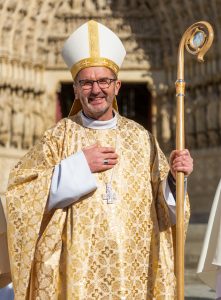 Se former dans le diocèseL’institut St FirminLes objectifs de la formationTransmissionRencontresDécouvertesNourrir sa vie spirituelleCette formation se déroule sur 2 années8 samedis de 9h00 à 18h00 (sauf exception) et 2 week-ends de récollectionCette formation démarre dès le mois de décembre 2022. Comme cela se passait pour la FLER, si vous pensez à des chrétiens de vos paroisses, mouvements, services… n’hésitez pas. Envoyez les coordonnées téléphoniques et mail à Laurence BAYART lbayart@diocese-amiens.com  qui se chargera de finaliser avec eux l’inscription.Pour information, le contenu ayant changé, ceux qui ont fait la FLER et désirent continuer à se former peuvent s’inscrire. Le coût de la formation reste de 50€ pris en charge par l’envoyeur.PARCOURS OASIS Osons l’aventure intérieure !Où trouver Dieu ?L’arc-en-ciel des sacrementsDéployer la force spirituelle du baptêmeCombat et discernement spirituelAppelés à la saintetéLa communion des saintsLa vie spirituelle:: une conversion permanenteVouloir ce que Dieu veut ?Témoins du Christ ressuscitéDieu Père, Fils et Esprit Saint :comment vivre l’unité avec la Trinité?Les rencontresLes mardis:22 novembre 2022
13 décembre 2022
10 janvier 2023
31 janvier 2023
14 mars 2023Les mardis:28 mars 2023
11 avril 2023
2 mai 2023
23 mai 2023
6 juin 2023Retraite:Du vendredi 30 juin au dimanche 2 juilletPARCOURS d’ANIMATEURS BIBLIQUESCreuser la Bible pour la dé-couvrir et la connaître toujours plus ;
Creuser les Ecritures pour nous ouvrir à la Parole ;
Creuser la Bible pour aider nos frères à la creuser aussi afin qu’ensemble nous vivions toujours plus l’Alliance de vie qui y est contenue : alliance de Dieu avec tout le créé, alliance avec tout un peuple, alliance avec l’Eglise, alliance avec chacun de nous, inscrits dans une création que le Seigneur Jésus veut récapituler en luiContenu du parcours1ère annéeL’Alliance dans le Pentateuque (Alliance «originelle», adamique, noachique, «patriarcale», mosaïque).L’Alliance dans les livres historiques.L’Alliance et la littérature de sagesse.L’Alliance et les Prophètes2ème annéeLes 4 évangiles.Les Actes des Apôtres.Les lettres de saint Paul.Les épîtres catholiques.Le livre de l’Apocalypse.Programme 2023Les Samedis:14 janvier 2023.11 mars 2023.
Atelier biblique: 1er avril27 mai 2023.
Atelier biblique: 24 juinLes Samedis:9 septembre 2023.
Atelier biblique: 14 octobre18 novembre 2023.
Atelier biblique: 9 décembreChaque rencontre se déroule de 10h00 à 16h00 (repas tiré du sac) à la Maison Diocésaine St François de Sales 384, rue St Fuscien à AmiensParticipation : 60€ (pouvant être prise en charge par l’envoyeur)Inscription par mail, à Pascale Villette :
pvillette@diocese-amiens.comRéunion d’information le samedi 26 novembre à 10h00
à la maison diocésaine